Der BSC - Pirkdorfersee 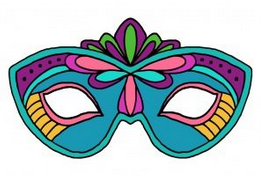 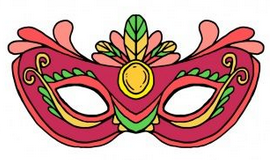 freut sich auf Euer Kommen.
Wir wünschen den Teilnehmern viel Erfolg und „Alle ins Blatt“BANKVERBINDUNG: Raiffeisenbank Eberndorf
IBAN AT53 3928 8000 0010 3242 
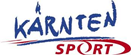 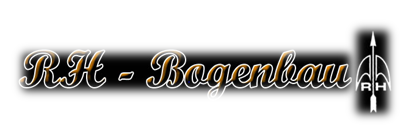 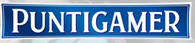 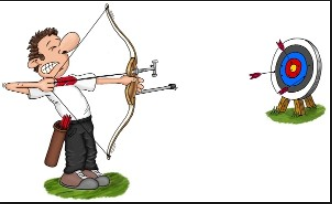 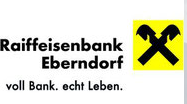 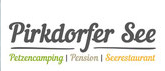 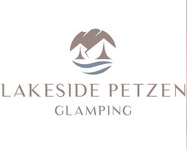 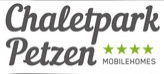 2.Pirki-See-3D Narrenturnier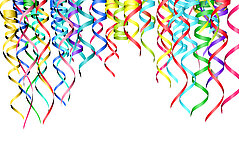                                        2024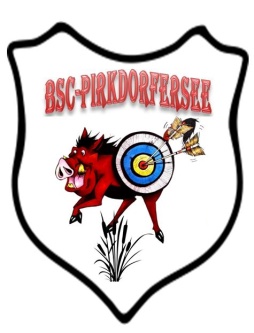 BSC-Pirkdorfersee veranstaltetam Samstag, dem 10.02.2024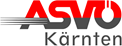                 ein 3D Faschingsturnier 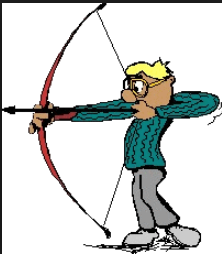 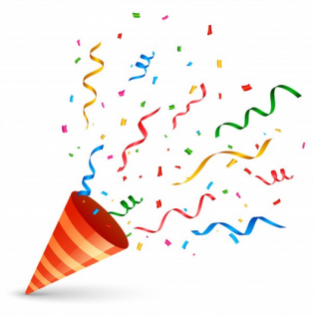 Austragungsort:     Pirkdorf 29
                                  9143 Feistritz ob Bleiburg

Wettbewerb:           Es wird auf 28 Ziele geschossen.          

Modus:                     Lasst euch überraschen



Veranstalter:	         BSC-Pirkdorfersee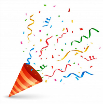 Bogenklassen:        Hozpfeile, Carbonpfeile, Visierschützen
                                    
Altersklassen:         Allgemeine Klasse 

Anmeldung:            10.02.2023  von 09:00 – 10.00 Uhr

Start:                        Fiegender Start (sobald sich vier Schützen für
                                    eine Gruppe gefunden haben)
		 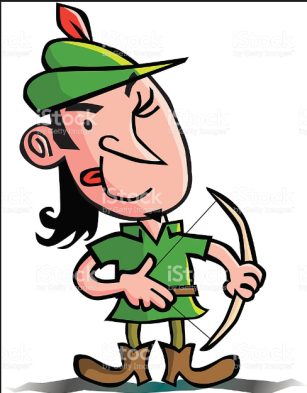 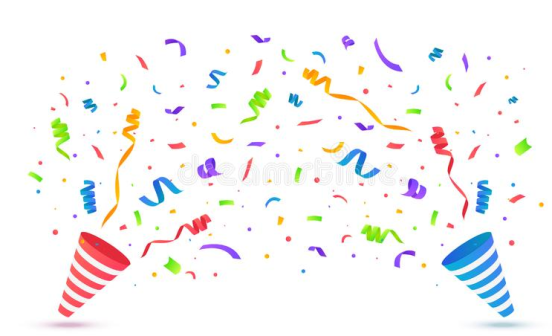  Meldung: Homepage www.bsc-pirkdorfersee.at   
                                                         Scorex2             Meldeschluss:	01.02.2024

            Startgeld:              Verkleidet  € 20,--, ohne Verkleidung € 25,---  	
               Essen:	       Geselchte Stelze (reicht für zwei Personen)                                           XXL Bratwurst
                                          (gespeist wird in einem beheizten Zelt)

            Bitte den Essenswunsch bei der Anmeldung angeben damit
            ein jeder sein gewünschtes Essen bekommt.Mitzubringen -  Sehr Wichtig!!!!!!!!!!!!!!!!!

 Seeeeehr gute Laune, eine warme Decke für das Zusammen-                         sitzen, Messer für die Stelze oder Bratwurst, warme Kleidung 
und  natürlich etwas zum Bogenschießen.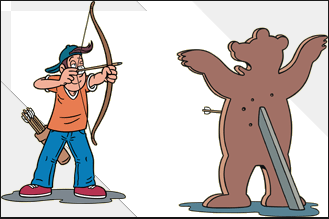 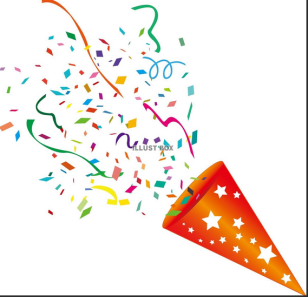 